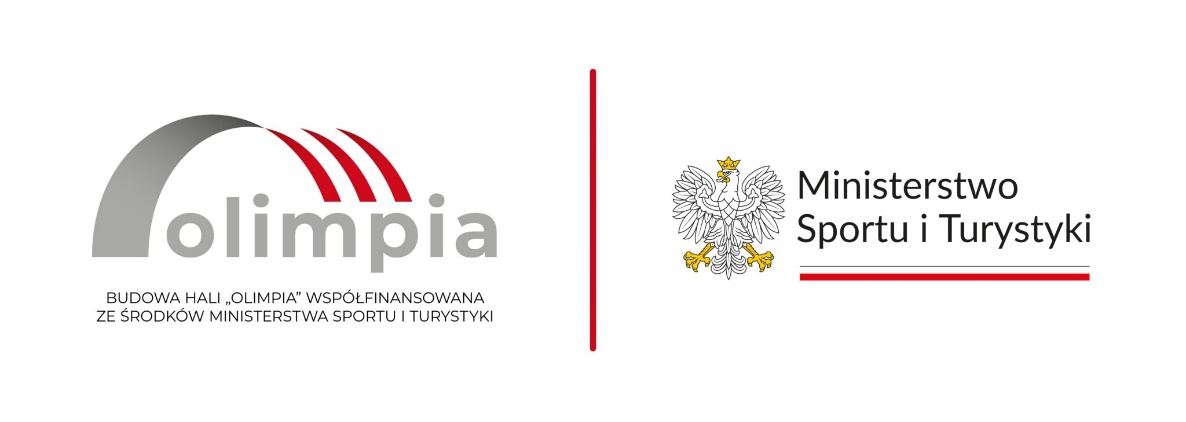 									    Załącznik Nr 3 PJ.I.271.06.2023Zamawiający:Gmina KlwówUl. Opoczyńska 35, 26-415 KlwówNIP: 6010085981, REGON 670223801OŚWIADCZENIE DOTYCZĄCE SPEŁNIANIA WARUNKÓW UDZIAŁU W POSTEPOWANIUOdpowiadając na zapytanie ofertowe – postępowanie o zamówienie publiczne prowadzone 
z wyłączeniem ustawy z dnia 11 września 2019 r. - Prawo zamówień publicznych (tj. Dz.U. z 2022 r. poz., 1710 z późn. zm.), pn. Opracowanie dokumentacji technicznej wraz z oszacowaniem kosztów dla zadania pn.: „Budowa nowego boiska wielofunkcyjnego wraz z zadaszeniem o stałej konstrukcji przy Publicznej Szkole Podstawowej im. Marii Konopnickiej w Kłudnie”.Będąc upoważnionym do reprezentacji:	Pełna nazwa Wykonawcy: .....................................................................................................................Dokładny adres: ....................................................................................................................................NIP: ....................................., REGON: .........................................., KRS: ................................................Informacja dotycząca spełniania warunków udziału w postepowaniu:Oświadczam, że podmiot w imieniu którego składane jest oświadczenie spełnia warunki udziału 
w postępowaniu określone przez Zamawiającego w zapytaniu ofertowym znak: PJ.I.271.06.2023 
z dnia 21.11.2023 r.…………………………., …………….         			       ………..…………..………………………..…………………….
 	(miejscowość, data)                                                        	                             (podpis)             